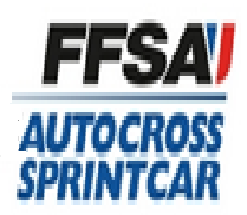 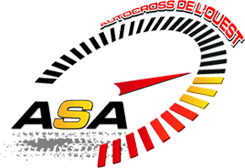 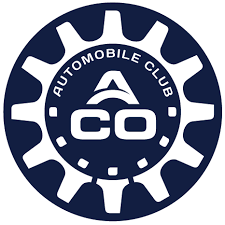 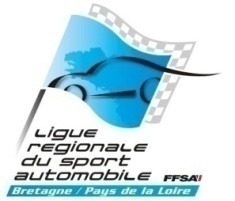 REGLEMENT PARTICULIER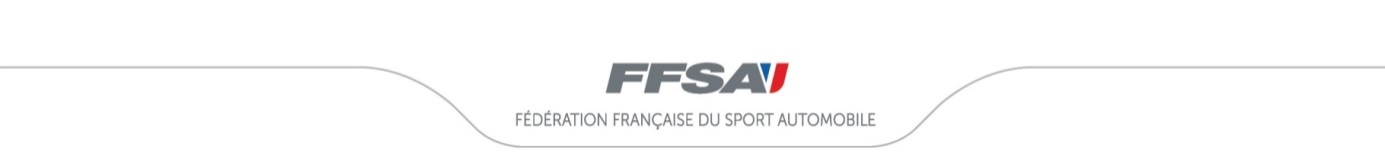 CIRCUIT TOUT-TERRAINLes articles non repris dans le règlement particulier sont conformesà la réglementation générale de la discipline.5 ème  AUTO CROSS ET SPRINT CAR DE PIPRIAC 356 & 7 JUILLET 2024. (Seules les informations mentionnées aux articles 1 à 11 doivent être renseignées. Toute autre information sera annexée au présent règlement.)ARTICLE 1. ORGANISATIONL’ASA auto cross de l’ouest organise le 6 ET 7 JUILLET 2024  en qualité d’organisateur administratif avec le concours de l’AUTO DETENTE 35 en temps qu’organisateur technique, une compétition automobile nationale d’AUTO CROSS ET DE SPRINT CAR.5 ème  AUTO CROSS ET SPRINT CAR DE PIPRIAC , 6 & 7 JUILLET 2024  Cette compétition compte pour :        -      Le championnat de la ligue régional du sport automobileLe championnat des conducteurs ACO Le trophée Bernard SEILLER Le challenge de l’Ouest Le présent règlement a été enregistré par la Ligue du Sport Automobile le        26 /04 /2024                  sous le numéro     26              et par la FFSA sous le permis d’organisation numéro     334       en date du 02/05/20241.1P. OFFICIELSListe minimum non limitative – à compléter selon règlement spécifique de chaque disciplineL'organisateur s'engage à ne porter sur ce règlement que des noms d'officiels en possession de leur licence pour l'année en cours, correspondant à leur fonction et ayant confirmé par écrit, leur participation à la compétition.L’organisateur administratif est l’ASA AUTO CROSS DE L’OUEST et l'organisateur technique est l’AUTO DETENTE 35.1.2P. HORAIRES1.3P. VERIFICATIONS Les vérifications administratives et techniques se dérouleront le Samedi 6 juillet 2024 de 6h50 à 9H30 les vérifications administratives seront dans le local administratif et les vérifications techniques seront sous le chapiteau contrôle technique.La liste définitive des engagés paraitra le jeudi 4 Juillet 2024 sur le site de l’ASA ARTICLE 3. CONCURRENTS ET PILOTES3.1P. ENGAGEMENTS Les engagements seront reçus sur  le Site engagés-sports.com  jusqu’à la date de clôture des engagements qui est fixée au Mercredi 3 juillet 2024 à minuit. Pour être pris en compte, les droits d’engagements devront obligatoirement être joints à d’engagement. Ils sont fixés à :-   150 € avec la publicité facultative jusqu’au Mercredi 26 juin 2024 -   200 € du jeudi 27 juin au Mercredi 3 juillet 2024Ceci pour toutes les divisionsSi quatre jours avant la compétition, le nombre des engagés est inférieur à 32 ,l’organisateur se réserve le droit d’annuler sa compétition. Les droits d’engagements seront alors intégralement remboursés.3.2P. EQUIPAGESChaque voiture aura un pilote licencié à bord. Une voiture ne pourra être pilotée par un seul pilote, à l’exception des catégories super sprint et sprint girls.Chaque concurrent devra présenter aux vérifications une licence valable pour la discipline en cours de validité.La présentation du permis de conduire n’est pas demandée.Les concurrents titulaires d'un Titre de Participation sont admis dans toutes  les catégories  Auto cross et sprint car  ARTICLE 4. VOITURES ET EQUIPEMENTS4.1P. VOITURES ADMISESAUTO CROSS : TOURISME CUP : 30 MAXI TOURISME : 30 BUGGY CUP : 30BUGGY 1600 : 30SUPER BUGGY : 30SPRINT CAR : MAXI SPRINT 30 SPRINT GIRL 30JUNIOR SPRINT 30 (réservé aux pilotes nés entre le 01/01/2006 et le 31/12/2012 inclus) SUPER SPRINT 45 4.4P. NUMEROS Les numéros seront fournis par l’organisateur. Le prix des numéros n'est pas compris dans les droits d’engagement. Chaque numéro est vendu 2.00 €.ARTICLE 5. PUBLICITELa publicité obligatoire et facultative sera publiée par un communiqué de l’organisation qui sera remis au plus tard aux vérifications.ARTICLE 6. SITES ET INFRASTRUCTURES6.1P. PARCOURSL’auto cross & sprint car de Pipriac se déroulera sur le circuit du Marais. Il est long de 930 mètres et la largeur est comprise entre 10 mètres et 16 mètres.Le circuit a été agréé par la FFSA en date  du 23 JUIN 2023 jusqu’au 23 juin 2027 sous le numéro 35 12 23 0547 AC Nat 0930L’accès au circuit se fait par la départementale D65, le circuit est situé sur la commune de Pipriac 35 à 20 kms au Nord de Redon.La pole est fixée à droite. 6.7P. TABLEAU D’AFFICHAGE Toutes les informations portées sur le tableau d’affichage seront éventuellement disponibles de façon virtuelle (application de messagerie instantanée , serveur de résultats ou autre ) .En cas d’affichage sur le tableau d’affichage officiel et sur le tableau d’affichage virtuel , l’heure de publication sur le tableau d’affichage officiel prévaudraLe tableau d’affichage sera situé à l’entrée de la pré grille. Les concurrents assumeront les conséquences éventuelles de l’ignorance des dispositions et classements qui seront affichés.6.8P. PERMANENCE Pendant la manifestation, une permanence sera tenue par le(s) chargé(s) des relations avec les concurrents  au    07 61 62 34 89  . Il est également possible de contacter l’organisation avant et pendant la compétition aux numéros de téléphone suivants : 06 26 86 47 48ARTICLE 7. DEROULEMENT DE LA COMPETITIONHoraires, nombre de toursSamedi 6 juillet 2024       -      Essais chronométrés : à partir de  8h 00      4 toursManches qualificatives : à partir de 11H 00    5 toursDimanche 7 juillet 2024Manches qualificatives (suite) : à partir de 8H30   Demi finales : à partir de 11H 00    6  toursDemi finales (suite) : à partir de 13h30Finales : à partir de 15H30     7 toursAffichages des résultats 15 minutes après chaque finalePodium sur le circuit à l’arrivée de chaque finale						L’organisateur  se réserve le droit de modifier les horaires en fonction du nombre de concurrents. 7.2P. BRIEFING Le briefing Facultatif  des pilotes aura lieu  15 Mn  après la fin des essais chronométrés à la tour de contrôle, et le briefing écrit sera remis aux vérifications administratives.7.6P. PARC FERME FINAL A l’arrivée des ½ finales, toutes les voitures non qualifiées pour les finales et à l'arrivée des finales, toutes les voitures sont, dès le baisser du drapeau, placées sous le régime du parc fermé. Le Directeur de Course et/ou le Collège des Commissaires Sportifs pourront placer en parc fermé les voitures de leur choix. Les voitures restent en régime de parc fermé, sous chacune des structures des pilotes, au moins jusqu’à l’affichage du classement officiel. Durant la même période, les pilotes devront rester à leur emplacement et ils devront répondre à toute convocation qui leur serait faite de la part des officiels. Tout pilote ne respectant pas cette règle sera disqualifié du classement, les autres pilotes classés derrière lui remontant d’une place.ARTICLE 9. CLASSEMENTSLes modalités du classement général figurent dans la réglementation générale de chaque discipline. Le classement officiel provisoire sera affiché 15 minutes maximum après chaque finale A. Il deviendra définitif 30 minutes après l’heure d’affichage du résultat provisoire, sauf dans le cas d’une réclamation ou d’un avis du Collège des Commissaires Sportifs. ARTICLE 10. PRIX10.2P. PRIX EN CHEQUESDétail des prix en €.Les mêmes prix seront attribué aux 6 premiers de chaque catégorie.1er : 170 €, 2ème : 130 €, 3ème : 115 € , 4ème : 90 €, 5ème : 80 €, 6ème : 70 € 10.3P. COUPESUne coupe sera remise aux  5 premiers pilotes classés à la fin de chaque finale. 10.4P. REMISE DES PRIXLa remise des prix aura lieu au podium de chaque arrivée de finale. ARTICLE 11. REGLES TECHNIQUES ET DE SECURITE11.1P.	COMMISSAIRES PREVUS PAR L'ORGANISATEURNombre de postes de commissaires de piste : 6 postes Nombre d'extincteurs par poste, type et capacité : 2 extincteurs de 6 KG à poudre                                         	Nombre de commissaires de piste, pendant l'épreuve : 28 commissaires de piste dont 2 ou 3 par poste .      	11.2P.	MEDICALISATIONConforme à l'article 2.2.2 /2.2.3 de la réglementation médicale, et à l'article IIA7 des RTS.Le circuit est équipé d'un centre médical non permanent.Le circuit n'est pas équipé d'une structure de soins intensifs.Nombre d'ambulance pour les concurrents : 2 ambulances Une ambulance sera-t-elle équipée du matériel nécessaire à la réanimation   oui     Une équipe d'extraction est-elle prévue dans le respect du cahier des charges  oui     ACRB ANNEXE(S) COMPLEMENTAIRE(S)Convention entre l'organisateur administratif et l'organisateur technique.Arrêté d'homologation préfectorale du circuit.(Toutes informations complémentaires autres que celles qui sont mentionnées dans les articles 1 à 11, doivent obligatoirement être annexées à ce règlement).Divers : Horaires d’ouverture du parc pilotes :  Vendredi 5 juillet 2024: de 14H à 23H Samedi 6 juillet 2024 : à partir de 6H30 Accès au circuit part le route D65 ; Coordonnées GPS 47794 287 61.969 503 Prévention  incendie, respect de l’environnement : Tout emplacement pilote dans le paddock devra être équipé d’une bâche de 5m x 4m à placer sous les véhicules de course.La pénalité pour défaut de bâche dans les parcs et/ou non-respect de la règlementation relative aux déchets est de 200 €Chaque structure de pilote devra disposer de ; d’un extincteur de 6 KG  visible et opérationnelle affecté à la structure.Ils devront être de type ABC aux normes NF3Observateur de la FFSAS’il y a lieuPrésident du Collège des Commissaires SportifsGASCARD Patrick                 LIC N° 162732Membres du Collège ILLIEN       Serge                   LIC N° 36268 MARTIN   Mado                  LIC N°  207487Directeur de CourseGOUILLER Stéphane          LIC N°  189942Directeur(s) de Course adjoint(s)  GREGOIRE Yves Valentin  LIC N° 326487Adjoints à la Direction de Course  DépartGOURDON  Joseph            LIC  N°    8938Dc Stagiaire DépartHENRY Damien                  LIC N°   12355                                                               ArrivéeVALEAU  Didier                  LIC N°   10270BEAL  Luc                            LIC N°   9660Dc Stagiaire Arrivée CLIPET Franck                     LIC N°  307572                                                                 GrilleRICHARD Jean Paul           LIC N°   250666Dc Stagiaire GrilleHouiller Stéphanie            LIC N°  329117Secrétariat DCHARDOU Jean Jacques     LIC N°  213720Main CouranteBEAL Evelyne                     LIC N°   20562Commissaires TechniquesRICHARD Yves                  LIC N°    4953BOUGAULT Michel          LIC N°   42903BROUSSE Guy                  LIC N°   48007PONCET Maxime             LIC N°   297015AMOSSE Philippe            LIC N°  12734SIONNEAU Mickael        LIC N°  261013Chargés des relations avec les concurrentsCERISIER Patrick             LIC N°  189022CLIPET Christelle            LIC N°  243833Sportif StagiaireLE PICHON Gwenola     LIC N°  194347Chronométreur(s)     classement HENRY Stéphanie          LIC 316047                                   chronosMILLOT Claude             LIC 148448MOYON Roselyne        LIC 213444JEANNOT Maureen	     LIC N°  340611VALEAU  Nicole            LIC N°  176665Commissaire responsable du Parc FerméCERISIER Patrick         LIC N°  189022Responsable de la mise en place des moyens de secours et de la remise en état du terrain ROUINSARD Dominique  LIC N° 284499Médecin ChefCOCA IULIAN Calin      LIC N°SpeakerLE GENTILHOMME Julien  LIC N°  245099PERRAIS Aymeric              LIC N°   343649Responsable SécuritéPELHERBE Arnaud Responsable du service presseJuges de FaitsParution du règlement Dès la parution du permis d’organiser Clôture des engagements Mercredi  3  juillet 2024 à minuit Publication de la liste des engagésJeudi 4 juillet  2024Date et lieu de la compétitionSamedi 6 juillet et dimanche 7 juillet 2024, PIPRIAC (35)Vérifications administratives et techniquesVendredi 5 juillet 2024De 17h30 à 19h00 sont facultativesSamedi 6 juillet 2023 de 6H50 à 9h301ère réunion du Collège des Commissaires SportifsVendredi 5 juillet 2024  à 18h00Briefing Oral  FacultatifSamedi 6 juillet 2024 15 Mn après  la fin des essais chronométrés à la tour de contrôle Horaire des essais libresS'il y a lieu de …….... h à ……....Horaire des essais chronométrésA partir de 8 h00Horaire de la courseSamedi 6 juillet 2024: de 8H à 20HDimanche 7 juillet 2024 : de 8h à 20H Affichage des résultats provisoires15 minutes après la dernière finaleRemise des prixà la fin de chaque finales 